POC Città MetropolitanePOC Città Metropolitane 2014-2020Avviso Pubblico di co-progettazione per l’attivazione di  partenariati per la realizzazione del progetto “Rete delle Biblioteche di Bari”Allegato 3 – Manifestazione di interesse e dichiarazione di impegno a formalizzare la costituzione di ATS o ATIProgetto POC_BA_I.3.1.nCUP J99J22000960001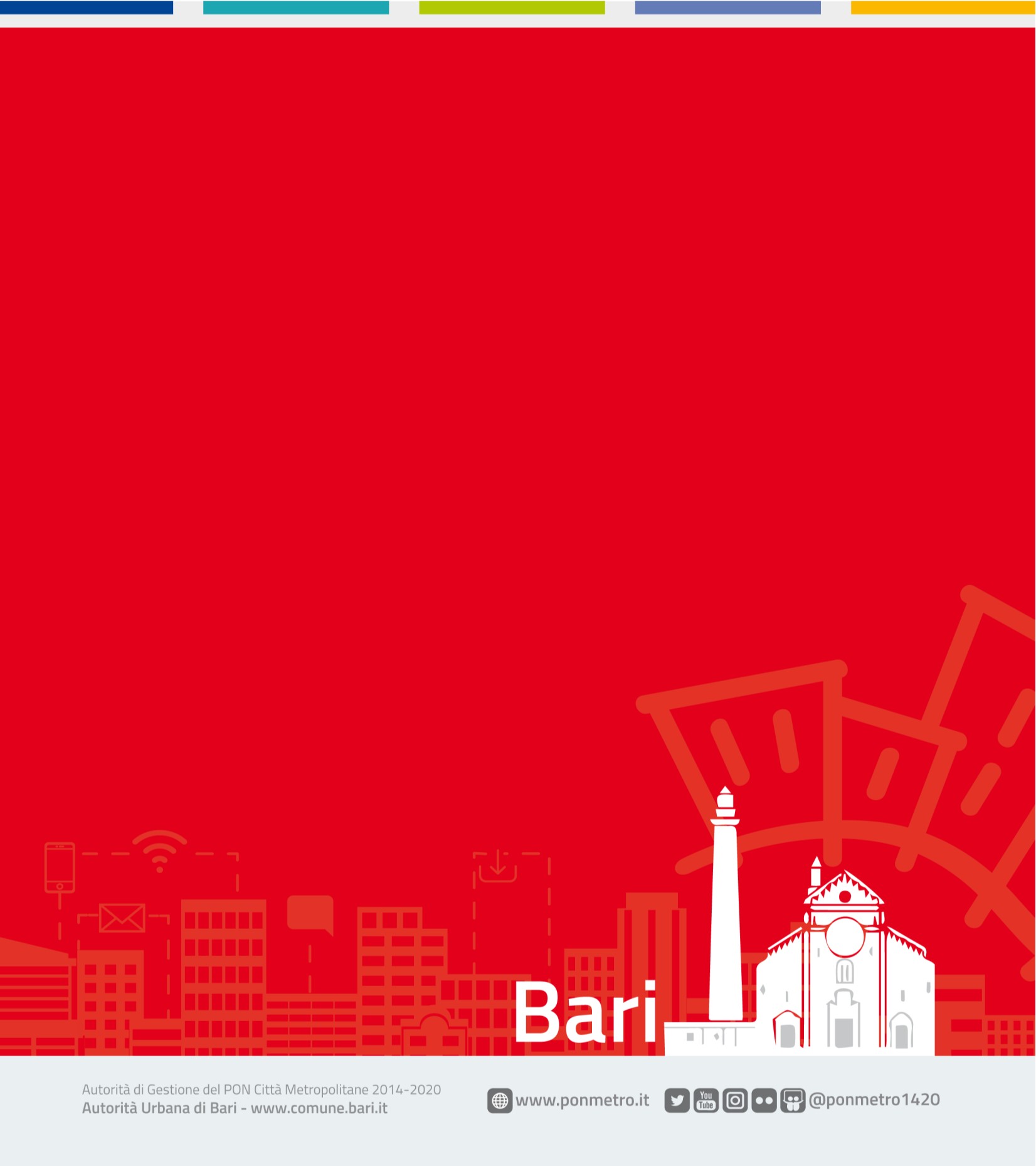 IMPEGNO A COSTITUIRSI IN ATS o ATIIl/la sottoscritto/a____________________________ nato/a a ____________________ e residente in _______________________ (______) via _____________________________, nella qualità di rappresentante legale di  ________________________________________natura giuridica_____________________ indirizzo sede legale____________	Codice Fiscale/Partita IVA______________________telefono__________________mail___________________________Il/la sottoscritto/a____________________________ nato/a a ____________________ e residente in _______________________ (______) via _____________________________ telefono  _________________ mail ___________________ , nella qualità di rappresentante legale di   _________________________natura giuridica_____________________ indirizzo sede legale____________	Codice Fiscale/Partita IVA______________________telefono__________________mail___________________________Il/la sottoscritto/a____________________________ nato/a a ____________________ e residente in _______________________ (______) via _____________________________ telefono  _________________ mail ___________________ , nella qualità di rappresentante legale di   _________________________natura giuridica_____________________ indirizzo sede legale____________	Codice Fiscale/Partita IVA______________________telefono__________________mail___________________________consapevoli delle sanzioni penali previste in caso di dichiarazioni non veritiere e di falsità negli atti di cui all'art. 76 del D.P.R. 28 dicembre 2000, n. 445 e della conseguente decadenza dei benefici di cui all'art. 75 del citato decretoDICHIARANOdi impegnarsi a costituirsi in A.T.S. o ATI (specificare) per la realizzazione del progetto denominato __________________________ candidato all’Avviso Pubblico “Rete delle Biblioteche di Bari” nell’ambito del progetto POC_BA_I.3.1.n, a valere su risorse finanziarie del POC METRO 2014 – 2020, entro 30 gg dalla comunicazione dell’avvenuta ammissione alla fase di co-progettazione, ex art. 8, c. 4, Avviso Pubblico.A tal fine indicano come soggetto capofila:  _________________________________________a cui sarà conferito, in caso di ammissione alla co-progettazione, mandato collettivo speciale con rappresentanza, ex art. 8, c. 3, dell’Avviso Pubblico.Dichiarano, altresì, che la suddivisione delle competenze e del budget all’interno dell’ATS o ATI (specificare) sarà la seguente: Luogo, data___________________________________1.	Nome del sottoscrittore 			________________________________			              					                          (firma)2.	Nome del sottoscrittore 			________________________________ 			                                                (firma)3.	Nome del sottoscrittore 			________________________________			                                              		 (firma)N.B. La sottoscrizione dovrà essere apposta dai rappresentanti legali di tutti i soggetti che si impegnano a costituirsi in ATS o ATI, compreso il capofila. Allegare copia fotostatica documento di identità in corso di validità dei soggetti sottoscrittori.  Nome partnerBreve descrizione del ruoloBudget